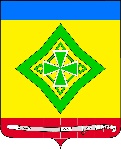 АДМИНИСТРАЦИЯ ЛАДОЖСКОГО СЕЛЬСКОГО ПОСЕЛЕНИЯ УСТЬ-ЛАБИНСКОГО  РАЙОНА П О С Т А Н О В Л Е Н И Еот 09.08.2021г.		                                                                            № 167станица ЛадожскаяОб утверждении Плана мероприятий по  устранению с 1 января 2021 годанеэффективных  льгот  (пониженных ставок по налогам),  предоставляемых органами местного самоуправленияЛадожского сельского поселения Усть-Лабинского районаС целью исполнения письма Министерства финансов Краснодарского края от 05 августа 2020 года № 205-18.02-07-4802/20 « О принятии Плана мероприятий по отмене неэффективных  льгот  (пониженных ставок по налогам)», постановляю:1.   Утвердить План по устранению с 1 января 2022 года неэффективных льгот  (пониженных ставок по налогам) предоставляемых органами местного самоуправления Ладожского сельского поселения Усть-Лабинского района согласно приложению.2.   Ответственным исполнителям обеспечить выполнение Плана мероприятий в установленные сроки.3.  Общему отделу администрации Ладожского сельского поселения Усть-Лабинского района (Литвинова) обнародовать настоящее постановление и обеспечить его размещение на официальном сайте администрации Ладожского сельского поселения Усть-Лабинского района в информационно-телекоммуникационной сети «Интернет».4.   Контроль за выполнением настоящего постановления возложить на главу Ладожского сельского поселения Усть-Лабинского района  Т.М.Марчук5.   Постановление вступает в силу со дня его подписания. Глава  Ладожского  сельского поселения  Усть-Лабинского района 				                       Т.М.Марчук              